      No. 084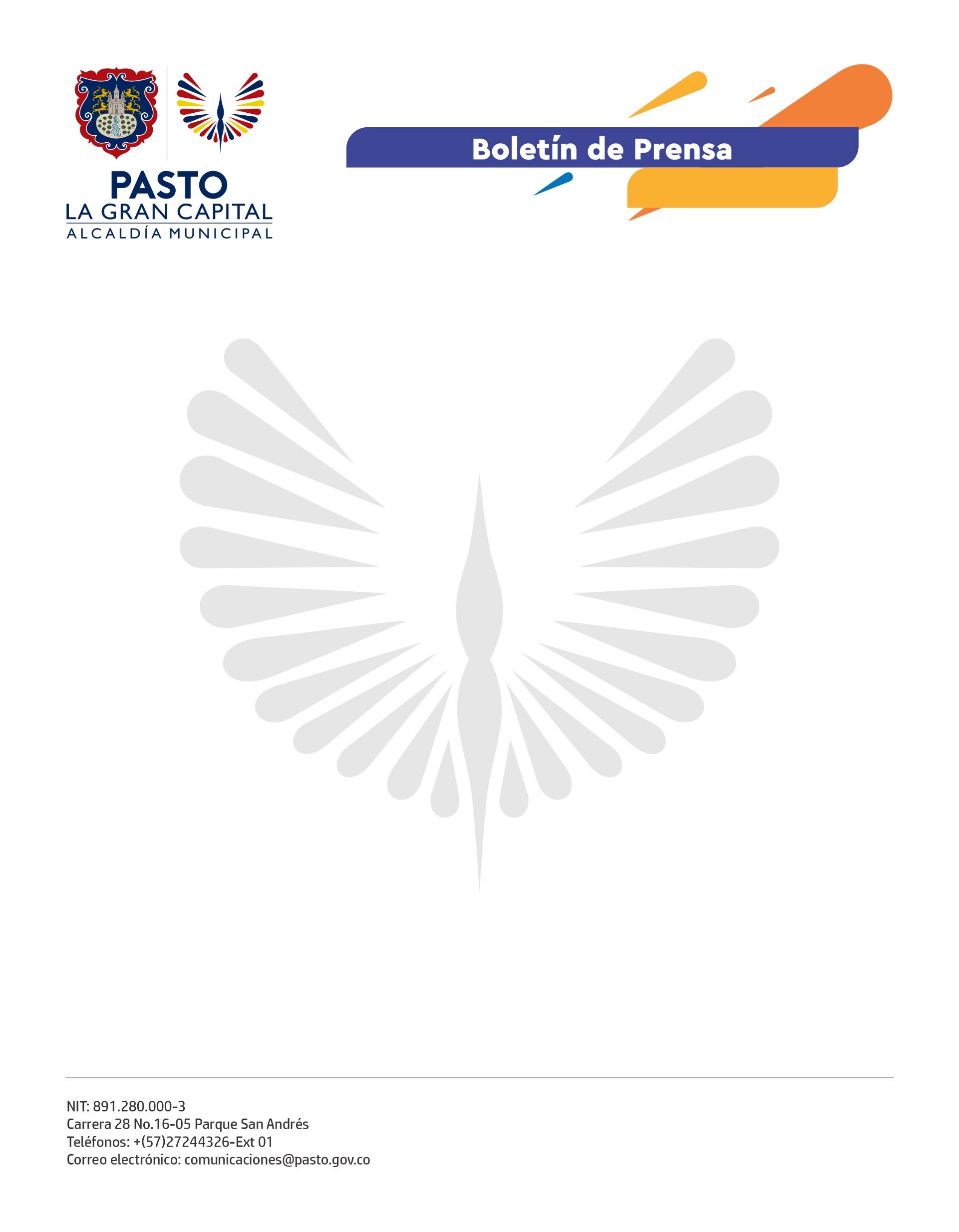 20 de febrero de 2022MASIVA PARTICIPACIÓN EN JORNADA DE PREINSCRIPCIÓN A LA ESTRATEGIA ‘TIENDAS PARA LA GENTE’ 2022Con éxito se cumplió la jornada de preinscripción al programa ‘Tiendas para la Gente’, donde cerca de 1.800 tenderos de la zona urbana de Pasto se postularon a esta estrategia liderada por el Departamento de Prosperidad Social (DPS) y apoyada por la Alcaldía de Pasto, a través de la Secretaría de Desarrollo Económico y Competitividad. Durante el ejercicio, cientos de participantes resaltaron la importancia de poner en marcha esta iniciativa que beneficia a la población vulnerable y afectada por la emergencia sanitaria del covid-19.“Fueron tiempos muy difíciles para los tenderos de barrio porque tuvimos que cerrar nuestros negocios, pero teníamos que continuar pagando obligaciones como arriendo, comida y servicios. Recuperarnos ha sido una tarea complicada, pero con estos programas podremos salir adelante”, manifestó la participante, Doris Mera.‘Tiendas para la Gente’ permitirá que, en la capital nariñense, 1.000 familias en condición de pobreza puedan acceder a la formación empresarial y capitalización de sus negocios. “La estrategia permite la entrega de 2 millones de pesos representados en insumos que corresponden a la canasta familiar, además de la oferta de capacitación técnica en contabilidad, mercadeo y finanzas. Con estos componentes se refuerza y se da más efectividad al proceso”, señaló el jefe de la Oficina de Gestión Regional de Prosperidad Social, José Jaime Rosales.De igual manera, la secretaria de Desarrollo Económico, Yamile Montenegro, sostuvo que esta iniciativa, dentro del ‘Pacto por Pasto’, permite reactivar los hogares que dependen de esta actividad y que fueron afectados por el covid-19.“Posterior a la preinscripción, se hará la evaluación del cumplimiento de todos los requisitos y se determinarán los beneficiarios”, concluyó la funcionaria.